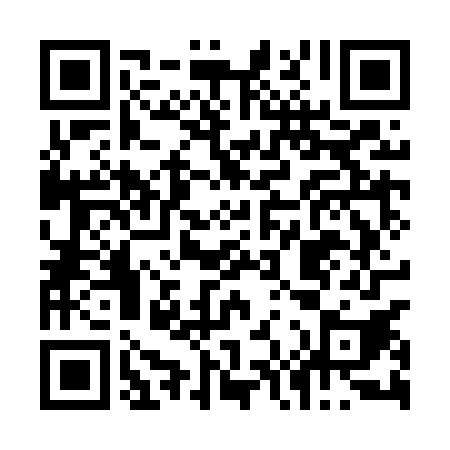 Ramadan times for Lazek Chwalowicki, PolandMon 11 Mar 2024 - Wed 10 Apr 2024High Latitude Method: Angle Based RulePrayer Calculation Method: Muslim World LeagueAsar Calculation Method: HanafiPrayer times provided by https://www.salahtimes.comDateDayFajrSuhurSunriseDhuhrAsrIftarMaghribIsha11Mon4:044:045:5411:423:365:315:317:1412Tue4:024:025:5211:423:385:335:337:1613Wed4:004:005:5011:413:395:345:347:1814Thu3:573:575:4711:413:405:365:367:2015Fri3:553:555:4511:413:425:385:387:2116Sat3:523:525:4311:413:435:395:397:2317Sun3:503:505:4111:403:445:415:417:2518Mon3:473:475:3911:403:465:425:427:2719Tue3:453:455:3611:403:475:445:447:2920Wed3:423:425:3411:393:485:465:467:3121Thu3:403:405:3211:393:505:475:477:3322Fri3:373:375:3011:393:515:495:497:3523Sat3:353:355:2711:393:525:515:517:3724Sun3:323:325:2511:383:535:525:527:3825Mon3:303:305:2311:383:555:545:547:4026Tue3:273:275:2111:383:565:565:567:4227Wed3:243:245:1811:373:575:575:577:4428Thu3:223:225:1611:373:585:595:597:4629Fri3:193:195:1411:374:006:006:007:4830Sat3:163:165:1211:364:016:026:027:5031Sun4:144:146:1012:365:027:047:048:531Mon4:114:116:0712:365:037:057:058:552Tue4:084:086:0512:365:047:077:078:573Wed4:064:066:0312:355:067:097:098:594Thu4:034:036:0112:355:077:107:109:015Fri4:004:005:5912:355:087:127:129:036Sat3:573:575:5612:345:097:137:139:057Sun3:543:545:5412:345:107:157:159:078Mon3:513:515:5212:345:117:177:179:109Tue3:493:495:5012:345:127:187:189:1210Wed3:463:465:4812:335:147:207:209:14